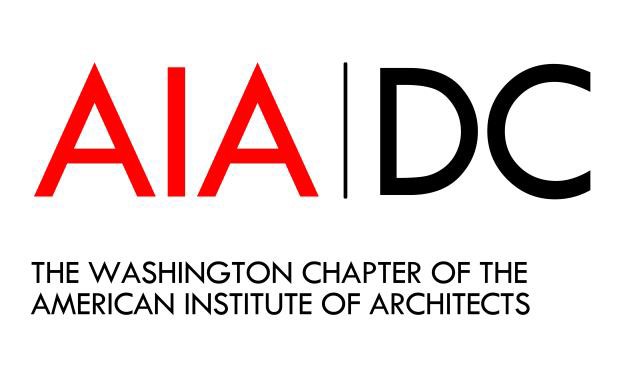 Committee Name2024 Committee PlanOrganization and LeadershipChairpersons:Secretary:Treasurer:Communications:AIA Liaison:Committee Roster:2024 Mission & InitiativesMaintain relationships and communications with key sponsors.Etc.Etc.Etc.2024 Budget*100% of the Committee Stipend is retained by the committeeProgram Schedule – Max 1 per Quarter5.  Committee Meeting Schedule
Example: Day/time, i.e. 2nd Tuesday of the MonthLive or In-person. Note: use of DAC is contingent upon staff availabilityIf In-person: Location If Virtual: Indicate if the Committee needs to use the Chapter’s Zoom account Committee MemberPhoneEmailRevenueRegistration IncomeSponsorship IncomeTotalIncomeTotal for Committee (80%)Total for Chapter Education (20%)Committee Stipend$350$350$350*Event NameEvent NameEvent NameEvent NameTOTALExpenses (examples)AmountTotalEvent Name - CateringEvent Name - VenueTOTALNET REVENUEEvent TopicMonthTime of Day In-Person or Virtual